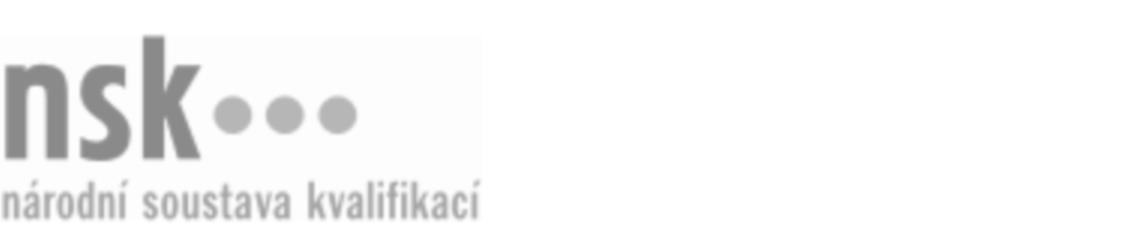 Autorizované osobyAutorizované osobyAutorizované osobyAutorizované osobyAutorizované osobyAutorizované osobyAutorizované osobyAutorizované osobyKovoobráběč/kovoobráběčka – základní práce (kód: 23-021-E) Kovoobráběč/kovoobráběčka – základní práce (kód: 23-021-E) Kovoobráběč/kovoobráběčka – základní práce (kód: 23-021-E) Kovoobráběč/kovoobráběčka – základní práce (kód: 23-021-E) Kovoobráběč/kovoobráběčka – základní práce (kód: 23-021-E) Kovoobráběč/kovoobráběčka – základní práce (kód: 23-021-E) Kovoobráběč/kovoobráběčka – základní práce (kód: 23-021-E) Kovoobráběč/kovoobráběčka – základní práce (kód: 23-021-E) Autorizující orgán:Autorizující orgán:Ministerstvo průmyslu a obchoduMinisterstvo průmyslu a obchoduMinisterstvo průmyslu a obchoduMinisterstvo průmyslu a obchoduMinisterstvo průmyslu a obchoduMinisterstvo průmyslu a obchoduMinisterstvo průmyslu a obchoduMinisterstvo průmyslu a obchoduMinisterstvo průmyslu a obchoduMinisterstvo průmyslu a obchoduMinisterstvo průmyslu a obchoduMinisterstvo průmyslu a obchoduSkupina oborů:Skupina oborů:Strojírenství a strojírenská výroba (kód: 23)Strojírenství a strojírenská výroba (kód: 23)Strojírenství a strojírenská výroba (kód: 23)Strojírenství a strojírenská výroba (kód: 23)Strojírenství a strojírenská výroba (kód: 23)Strojírenství a strojírenská výroba (kód: 23)Povolání:Povolání:Dělník ve strojírenské výroběDělník ve strojírenské výroběDělník ve strojírenské výroběDělník ve strojírenské výroběDělník ve strojírenské výroběDělník ve strojírenské výroběDělník ve strojírenské výroběDělník ve strojírenské výroběDělník ve strojírenské výroběDělník ve strojírenské výroběDělník ve strojírenské výroběDělník ve strojírenské výroběKvalifikační úroveň NSK - EQF:Kvalifikační úroveň NSK - EQF:222222Platnost standarduPlatnost standarduPlatnost standarduPlatnost standarduPlatnost standarduPlatnost standarduPlatnost standarduPlatnost standarduStandard je platný od: 21.10.2022Standard je platný od: 21.10.2022Standard je platný od: 21.10.2022Standard je platný od: 21.10.2022Standard je platný od: 21.10.2022Standard je platný od: 21.10.2022Standard je platný od: 21.10.2022Standard je platný od: 21.10.2022Kovoobráběč/kovoobráběčka – základní práce,  29.03.2024 3:00:35Kovoobráběč/kovoobráběčka – základní práce,  29.03.2024 3:00:35Kovoobráběč/kovoobráběčka – základní práce,  29.03.2024 3:00:35Kovoobráběč/kovoobráběčka – základní práce,  29.03.2024 3:00:35Kovoobráběč/kovoobráběčka – základní práce,  29.03.2024 3:00:35Strana 1 z 2Strana 1 z 2Autorizované osobyAutorizované osobyAutorizované osobyAutorizované osobyAutorizované osobyAutorizované osobyAutorizované osobyAutorizované osobyAutorizované osobyAutorizované osobyAutorizované osobyAutorizované osobyAutorizované osobyAutorizované osobyAutorizované osobyAutorizované osobyNázevNázevNázevNázevNázevNázevKontaktní adresaKontaktní adresa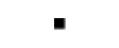 Centrum odborného rozvoje, z.ú.Centrum odborného rozvoje, z.ú.Centrum odborného rozvoje, z.ú.Centrum odborného rozvoje, z.ú.Centrum odborného rozvoje, z.ú.Staškova 518/22, 46014 Liberec - RuprechticeStaškova 518/22, 46014 Liberec - RuprechticeCentrum odborného rozvoje, z.ú.Centrum odborného rozvoje, z.ú.Centrum odborného rozvoje, z.ú.Centrum odborného rozvoje, z.ú.Centrum odborného rozvoje, z.ú.Staškova 518/22, 46014 Liberec - RuprechticeStaškova 518/22, 46014 Liberec - RuprechticeStaškova 518/22, 46014 Liberec - RuprechticeStaškova 518/22, 46014 Liberec - RuprechticeGymnázium, Střední odborná škola a Vyšší odborná škola Ledeč nad SázavouGymnázium, Střední odborná škola a Vyšší odborná škola Ledeč nad SázavouGymnázium, Střední odborná škola a Vyšší odborná škola Ledeč nad SázavouGymnázium, Střední odborná škola a Vyšší odborná škola Ledeč nad SázavouGymnázium, Střední odborná škola a Vyšší odborná škola Ledeč nad SázavouHusovo náměstí 1, 58401 Ledeč nad SázavouHusovo náměstí 1, 58401 Ledeč nad SázavouGymnázium, Střední odborná škola a Vyšší odborná škola Ledeč nad SázavouGymnázium, Střední odborná škola a Vyšší odborná škola Ledeč nad SázavouGymnázium, Střední odborná škola a Vyšší odborná škola Ledeč nad SázavouGymnázium, Střední odborná škola a Vyšší odborná škola Ledeč nad SázavouGymnázium, Střední odborná škola a Vyšší odborná škola Ledeč nad SázavouHusovo náměstí 1, 58401 Ledeč nad SázavouHusovo náměstí 1, 58401 Ledeč nad SázavouHusovo náměstí 1, 58401 Ledeč nad SázavouHusovo náměstí 1, 58401 Ledeč nad SázavouIntegrovaná střední škola Hodonín, příspěvková organizaceIntegrovaná střední škola Hodonín, příspěvková organizaceIntegrovaná střední škola Hodonín, příspěvková organizaceIntegrovaná střední škola Hodonín, příspěvková organizaceIntegrovaná střední škola Hodonín, příspěvková organizaceLipová alej 3756/21, 69503 HodonínLipová alej 3756/21, 69503 HodonínIntegrovaná střední škola Hodonín, příspěvková organizaceIntegrovaná střední škola Hodonín, příspěvková organizaceIntegrovaná střední škola Hodonín, příspěvková organizaceIntegrovaná střední škola Hodonín, příspěvková organizaceIntegrovaná střední škola Hodonín, příspěvková organizaceLipová alej 3756/21, 69503 HodonínLipová alej 3756/21, 69503 HodonínLipová alej 3756/21, 69503 HodonínLipová alej 3756/21, 69503 HodonínJUBELA Praha s.r.o.JUBELA Praha s.r.o.JUBELA Praha s.r.o.JUBELA Praha s.r.o.JUBELA Praha s.r.o.Volutová 2523/14, 15800 Praha 5Volutová 2523/14, 15800 Praha 5Volutová 2523/14, 15800 Praha 5Volutová 2523/14, 15800 Praha 5ORBIS, Mateřská škola, Základní škola a Střední škola, s.r.o.ORBIS, Mateřská škola, Základní škola a Střední škola, s.r.o.ORBIS, Mateřská škola, Základní škola a Střední škola, s.r.o.ORBIS, Mateřská škola, Základní škola a Střední škola, s.r.o.ORBIS, Mateřská škola, Základní škola a Střední škola, s.r.o.nám. T. G. Masaryka 1279, 76001 Zlínnám. T. G. Masaryka 1279, 76001 ZlínORBIS, Mateřská škola, Základní škola a Střední škola, s.r.o.ORBIS, Mateřská škola, Základní škola a Střední škola, s.r.o.ORBIS, Mateřská škola, Základní škola a Střední škola, s.r.o.ORBIS, Mateřská škola, Základní škola a Střední škola, s.r.o.ORBIS, Mateřská škola, Základní škola a Střední škola, s.r.o.nám. T. G. Masaryka 1279, 76001 Zlínnám. T. G. Masaryka 1279, 76001 Zlínnám. T. G. Masaryka 1279, 76001 Zlínnám. T. G. Masaryka 1279, 76001 ZlínPerout MichalPerout MichalPerout MichalPerout MichalPerout Michal79324 Karlova Studánka 12, 79324 Karlova Studánka 12, Perout MichalPerout MichalPerout MichalPerout MichalPerout Michal79324 Karlova Studánka 12, 79324 Karlova Studánka 12, Střední odborná škola a Střední odborné učiliště Vyškov, příspěvková organizaceStřední odborná škola a Střední odborné učiliště Vyškov, příspěvková organizaceStřední odborná škola a Střední odborné učiliště Vyškov, příspěvková organizaceStřední odborná škola a Střední odborné učiliště Vyškov, příspěvková organizaceStřední odborná škola a Střední odborné učiliště Vyškov, příspěvková organizaceSochorova 15, 68201 VyškovSochorova 15, 68201 VyškovStřední odborná škola a Střední odborné učiliště Vyškov, příspěvková organizaceStřední odborná škola a Střední odborné učiliště Vyškov, příspěvková organizaceStřední odborná škola a Střední odborné učiliště Vyškov, příspěvková organizaceStřední odborná škola a Střední odborné učiliště Vyškov, příspěvková organizaceStřední odborná škola a Střední odborné učiliště Vyškov, příspěvková organizaceSochorova 15, 68201 VyškovSochorova 15, 68201 VyškovStřední odborné učiliště a Praktická škola Kladno-VrapiceStřední odborné učiliště a Praktická škola Kladno-VrapiceStřední odborné učiliště a Praktická škola Kladno-VrapiceStřední odborné učiliště a Praktická škola Kladno-VrapiceStřední odborné učiliště a Praktická škola Kladno-VrapiceVrapická 53, 27203 KladnoVrapická 53, 27203 KladnoStřední odborné učiliště a Praktická škola Kladno-VrapiceStřední odborné učiliště a Praktická škola Kladno-VrapiceStřední odborné učiliště a Praktická škola Kladno-VrapiceStřední odborné učiliště a Praktická škola Kladno-VrapiceStřední odborné učiliště a Praktická škola Kladno-VrapiceVrapická 53, 27203 KladnoVrapická 53, 27203 KladnoStřední odborné učiliště SvitavyStřední odborné učiliště SvitavyStřední odborné učiliště SvitavyStřední odborné učiliště SvitavyStřední odborné učiliště SvitavyNádražní 1083/8, 56802 SvitavyNádražní 1083/8, 56802 SvitavyStřední odborné učiliště SvitavyStřední odborné učiliště SvitavyStřední odborné učiliště SvitavyStřední odborné učiliště SvitavyStřední odborné učiliště SvitavyNádražní 1083/8, 56802 SvitavyNádražní 1083/8, 56802 SvitavyNádražní 1083/8, 56802 SvitavyNádražní 1083/8, 56802 SvitavyStřední škola řemesel, ŠumperkStřední škola řemesel, ŠumperkStřední škola řemesel, ŠumperkStřední škola řemesel, ŠumperkStřední škola řemesel, ŠumperkGen. Krátkého 30/1799, 78701 ŠumperkGen. Krátkého 30/1799, 78701 ŠumperkStřední škola řemesel, ŠumperkStřední škola řemesel, ŠumperkStřední škola řemesel, ŠumperkStřední škola řemesel, ŠumperkStřední škola řemesel, ŠumperkGen. Krátkého 30/1799, 78701 ŠumperkGen. Krátkého 30/1799, 78701 ŠumperkGen. Krátkého 30/1799, 78701 ŠumperkGen. Krátkého 30/1799, 78701 ŠumperkStřední škola strojírenská a elektrotechnická Brno, příspěvková organizaceStřední škola strojírenská a elektrotechnická Brno, příspěvková organizaceStřední škola strojírenská a elektrotechnická Brno, příspěvková organizaceStřední škola strojírenská a elektrotechnická Brno, příspěvková organizaceStřední škola strojírenská a elektrotechnická Brno, příspěvková organizaceTrnkova 2482, 62800 BrnoTrnkova 2482, 62800 BrnoStřední škola strojírenská a elektrotechnická Brno, příspěvková organizaceStřední škola strojírenská a elektrotechnická Brno, příspěvková organizaceStřední škola strojírenská a elektrotechnická Brno, příspěvková organizaceStřední škola strojírenská a elektrotechnická Brno, příspěvková organizaceStřední škola strojírenská a elektrotechnická Brno, příspěvková organizaceTrnkova 2482, 62800 BrnoTrnkova 2482, 62800 BrnoStřední škola strojní, stavební a dopravní, Liberec, příspěvková organizaceStřední škola strojní, stavební a dopravní, Liberec, příspěvková organizaceStřední škola strojní, stavební a dopravní, Liberec, příspěvková organizaceStřední škola strojní, stavební a dopravní, Liberec, příspěvková organizaceStřední škola strojní, stavební a dopravní, Liberec, příspěvková organizaceJeštědská 358/16, 46008 Liberec VIII - Dolní HanychovJeštědská 358/16, 46008 Liberec VIII - Dolní HanychovStřední škola strojní, stavební a dopravní, Liberec, příspěvková organizaceStřední škola strojní, stavební a dopravní, Liberec, příspěvková organizaceStřední škola strojní, stavební a dopravní, Liberec, příspěvková organizaceStřední škola strojní, stavební a dopravní, Liberec, příspěvková organizaceStřední škola strojní, stavební a dopravní, Liberec, příspěvková organizaceJeštědská 358/16, 46008 Liberec VIII - Dolní HanychovJeštědská 358/16, 46008 Liberec VIII - Dolní HanychovJeštědská 358/16, 46008 Liberec VIII - Dolní HanychovJeštědská 358/16, 46008 Liberec VIII - Dolní HanychovStřední škola technická a ekonomická Brno, Olomoucká, příspěvková organizaceStřední škola technická a ekonomická Brno, Olomoucká, příspěvková organizaceStřední škola technická a ekonomická Brno, Olomoucká, příspěvková organizaceStřední škola technická a ekonomická Brno, Olomoucká, příspěvková organizaceStřední škola technická a ekonomická Brno, Olomoucká, příspěvková organizaceOlomoucká 1140/61, 62700 BrnoOlomoucká 1140/61, 62700 BrnoStřední škola technická a ekonomická Brno, Olomoucká, příspěvková organizaceStřední škola technická a ekonomická Brno, Olomoucká, příspěvková organizaceStřední škola technická a ekonomická Brno, Olomoucká, příspěvková organizaceStřední škola technická a ekonomická Brno, Olomoucká, příspěvková organizaceStřední škola technická a ekonomická Brno, Olomoucká, příspěvková organizaceOlomoucká 1140/61, 62700 BrnoOlomoucká 1140/61, 62700 BrnoOlomoucká 1140/61, 62700 BrnoOlomoucká 1140/61, 62700 BrnoVyšší odborná škola, Střední škola, Centrum odborné přípravy, Sezimovo Ústí, Budějovická 421Vyšší odborná škola, Střední škola, Centrum odborné přípravy, Sezimovo Ústí, Budějovická 421Vyšší odborná škola, Střední škola, Centrum odborné přípravy, Sezimovo Ústí, Budějovická 421Vyšší odborná škola, Střední škola, Centrum odborné přípravy, Sezimovo Ústí, Budějovická 421Vyšší odborná škola, Střední škola, Centrum odborné přípravy, Sezimovo Ústí, Budějovická 421Budějovická 421, 39102 Sezimovo ÚstíBudějovická 421, 39102 Sezimovo ÚstíVyšší odborná škola, Střední škola, Centrum odborné přípravy, Sezimovo Ústí, Budějovická 421Vyšší odborná škola, Střední škola, Centrum odborné přípravy, Sezimovo Ústí, Budějovická 421Vyšší odborná škola, Střední škola, Centrum odborné přípravy, Sezimovo Ústí, Budějovická 421Vyšší odborná škola, Střední škola, Centrum odborné přípravy, Sezimovo Ústí, Budějovická 421Vyšší odborná škola, Střední škola, Centrum odborné přípravy, Sezimovo Ústí, Budějovická 421Budějovická 421, 39102 Sezimovo ÚstíBudějovická 421, 39102 Sezimovo ÚstíKovoobráběč/kovoobráběčka – základní práce,  29.03.2024 3:00:35Kovoobráběč/kovoobráběčka – základní práce,  29.03.2024 3:00:35Kovoobráběč/kovoobráběčka – základní práce,  29.03.2024 3:00:35Kovoobráběč/kovoobráběčka – základní práce,  29.03.2024 3:00:35Kovoobráběč/kovoobráběčka – základní práce,  29.03.2024 3:00:35Strana 2 z 2Strana 2 z 2